OBCHODNÍ AKADEMIE A ST
ŘEDNÍ ODBORNÁ ŠKOLA LOGISTICKÁ, 
OPAVA, PŘISPÉVKOVÁ ORGANIZACE 
HANY KVAPILOVÉ 20-PSČ 746 01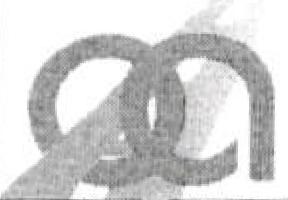 OBCHODNÍ AKADEMIEAKADEMIEA STŘEDNÍ ODBORNÁŠKOLA LOGISTICKÁpinspěvková organizaceOPAVAVÁŠ DOPIS ZNAČKY / ZE DNE	NAŠE ZNAČKA	VYŘIZUJE / LINKA	OPAVA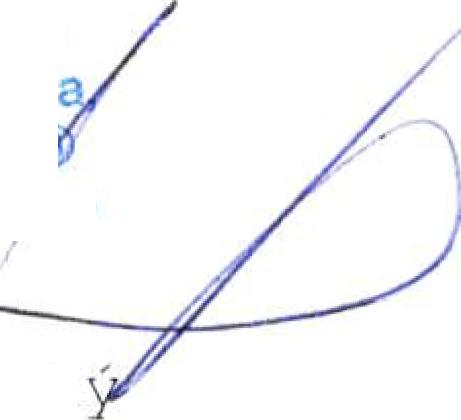 Latrach/181	2017-11-16ObjednávkaNa základě Vaší cenové nabídky - položkového rozpočtu objednáváme u Vás opravu boční pravé fasády na našem pracovišti Mařádkova 13, Opava.Částka dle cenové nabídky činí Kč 95 566,00 bez DPH.Závěrečné ujednání:Smluvní strany se dohodly, že pokud se na tuto smlouvu vztahuje povinnost. uveřejnění v registru smluv ve smyslu zákona Č. 340/2015 Sb., o zvláštních podmínkách účinnosti některých smluv, uveřejňování těchto smluv a o registru smluv (zákon o registru smluv), provede uveřejnění v souladu se zákonem Obchodní akademie a Střední odborná škola logistická, Opava, příspěvková organizace.ef.a	r a (-hsprá►ce rozpočtuPotvrzení převzetí objednávky: 			21.11.20171TELEFON	BANKOVNÍ SPOJENi ČSOB OPAVA	NEJSME	IČ 478 130 83553 7'-59 160	č.u. 200024365/0300	PLÁTCI DPF4	DIC CZ47813083mžil office(a)oa-opavaczINPfispévkova organizaceMoravskoslezského kraje